Консультация для родителей ДОУ на тему: Новый год.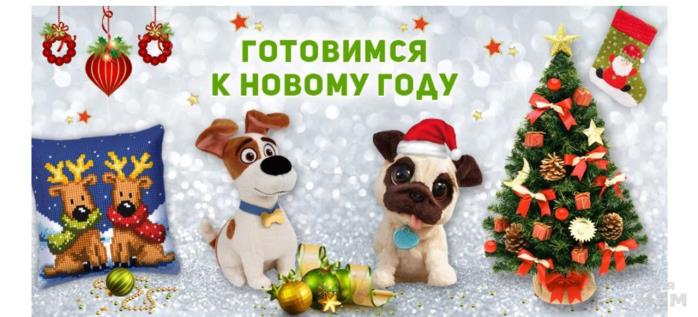 Скоро, скоро Новый год.Вот стоит он у ворот.Надо елочку найти,И домой принести.В праздник будет елочкаНарядная, с иголочки.Все меньше и меньше остается времени до самого веселого, самого волшебного, самого чудесного праздника – Нового года. Его с нетерпением ждут не только дети, но и все взрослые. Новый год - самый весёлый и долгожданный праздник. Традиционно в канун Нового года в домах и квартирах наряжают ёлки, готовят друг другу подарки и поздравления, с нетерпением ожидая двенадцати ударов Кремлёвских курантов. Новый год - это самые приятные воспоминания из детства: подарки, конфеты, костюмы, хоровод вокруг елки и Дед Мороз со Снегурочкой. В возрасте 5 – 6 лет ребенок уже знаком с Дедом Морозом и не боится его. Но  он ожидает получить какой-то желанный подарок. Для детей подготовка к празднику усиливает те счастливые чувства от получения подарка, новогодних хороводов и семейного торжества. В этом возрасте для ребенка очень важно поучаствовать в хороводе на детском празднике, спеть песенку и получить за это подарок. Не забудьте похвалить ребенка за это. В декабре выходите на прогулки по празднично украшенному городу, позвольте выбирать ребенку украшения для елки, хлопушки, ракеты, серпантин и бенгальские огни, украшайте дом и елку вместе и обсуждайте с ребенком праздничное меню. Напишите письмо Деду Морозу. После этого организуйте тайком от малыша «ответ» Деда Мороза. Если после детского утренника ребенок расстроен, что подарок не тот, который он хотел получить, пообещайте, что Дедушка Мороз обязательно придет еще раз волшебную новогоднюю ночь и оставит «настоящий подарок», именно тот, о котором он мечтал. Не бойтесь веры ребенка в Деда Мороза, она поможет и Вам, и вашему ребенку получить огромное количество позитивных эмоций от этого волшебного праздника.Ребенок живет сказочным мироощущением. Весь мир для него — чудо.Разрушение веры в Деда Мороза — это одно из первых столкновений с миром взрослых, с суровой реальностью, где сказке нет места. Но именно детская вера в чудо будет давать ему надежду в трудных ситуациях. Важно и то эмоциональное переживание, которое испытывает ребенок, получая волшебный подарок от доброго старика. Возможно, он забудет многое из того, как встречал Деда Мороза в детстве, как ждал его прихода, как с восторгом разворачивал свой подарок, но в подсознании останется та радость и счастье, которое он испытывал в эти минуты своего детства. Радостное ожидание чуда и исполненные заветные детские желания станут положительным ресурсом его личности.Чтобы праздник не был испорчен, нужно помнить и строго соблюдать правила пожарной безопасности:      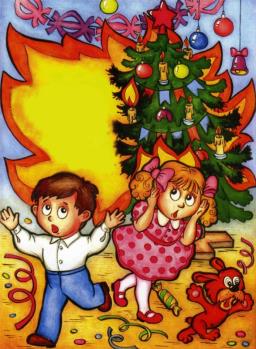 1.Елка должна стоять подальше от батарей отопления, её нельзя украшать легковоспламеняющимися игрушками, горящими свечами;2.Электрические гирлянды также могут стать причиной пожара или поражения человека электрическим током, поэтому прежде чем повесить гирлянду, её нужно обязательно включить и проверить;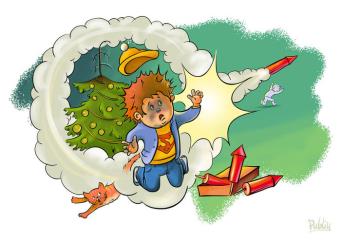 3.Неправильное применение пиротехники может привести не только к пожару, но и к серьёзным травмам. Как устроить детям весёлые зимние каникулы.Как организовать выходные, если вы никуда не уезжаете? Чем занять ребенка, чтобы он не скучал и провел каникулы весело и интересно?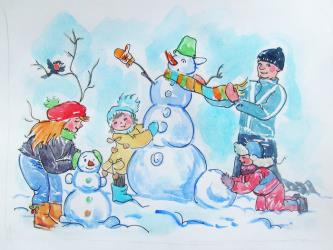 О чем мечтают дети, думая о праздниках? О волшебстве, маскарадах, ледяных горках, путешествиях. И о том, что наконец-то можно пообщаться с мамой и папой, которые вечно пропадают на работе. О чем думают родители? О долгом сне, диване и телевизоре или книжке. И о тишине!Родители, если вы пролежите перед телевизором все 10 дней, то праздники пройдут быстро и скучно, а дети ваши останутся разочарованными. Вот советы, как сделать каникулы интересными для себя и детей. 1.    Для детей главное, чтобы дни были разнообразными. Напишите план: горка, снег, гулянья, гости, представления, музеи, карнавалы и маскарады.2.   Как можно больше времени проводите на свежем воздухе. Если есть возможность, съездите к друзьям за город. Гуляйте в парке, во дворе, ездите в лесопарки, берите коньки — и марш на каток, катайтесь на лыжах. Постарайтесь весь световой день провести на улице. Ведь когда выйдете на работу, погулять уже не получится. И детям гулянье необходимо!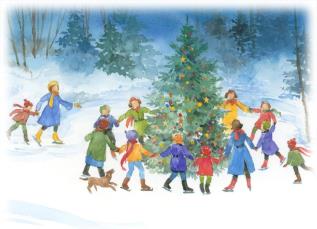 3.   Сделайте то, о чем давно мечтали, но до чего никак не дойдут руки. Поставьте домашний спектакль, съездите в гости к друзьям, которые далеко живут. Главное — всей семьей.4.  Устройте домашний детский праздник. Соберите друзей, соседей, отрепетируйте представление, нарядитесь в костюмы, поиграйте в сказку, приготовьте простое угощение на разноцветных бумажных тарелочках, чтобы не мыть посуду.5.  Организуйте праздник во дворе. Так вы и поиграете, и погуляете. Нарядите елку, поиграйте в ручеек. Поверьте, это понравится и детям, и взрослым. Заодно и соседей своих поближе узнаете.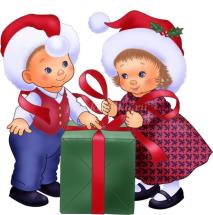 6.    Разнообразьте катание с горки — устройте там праздник с конкурсами: кто дальше всех уедет, кто быстрее и т. д. Куртки можно украсить елочным дождиком.7.   Устройте день рождественских подарков. За пару дней до праздника организуйте дома «волшебную мастерскую». Купите книжку с поделками и мастерите вместе с детьми! Делайте витражи, рисуйте картины на дереве, на холсте, вырезайте фигурки и клейте аппликации.8.   Не смотрите телевизор безостановочно! Заранее отметьте в программе те передачи и фильмы, которые вам понравятся, посмотрите их вместе с детьми, обсудите.9.   Устройте «день вкуснятины». Можно, например, освободить в этот день маму от кухни, а папе с детьми наготовить простых вкусностей. И все вместе пеките печенье, позвольте детям измазаться в муке, в тесте, налепить неровных фигурок. Главное — самостоятельно! 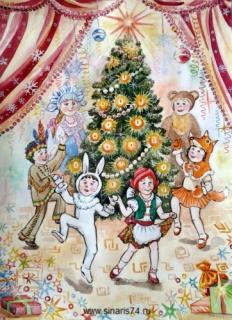 10.   Запланируйте маскарад. Шейте костюмы, придумывайте грим. И детям, и себе!11.   Устройте елку у себя дома. Подготовьте простое представление или концерт, угощение (то же печенье), маленькие подарочки гостям, пригласите друзей. Хорошо, если вы договоритесь с друзьями и они тоже организуют у себя елку. Так и будете ходить семьями друг к другу на елки. Отлично, если праздники тематические — у вас пиратская вечеринка, у друзей — принцессы и феи и так далее 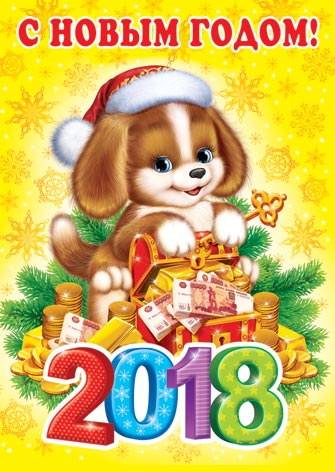 Дорогие папы и мамы!Интересно подготовленный праздник и каникулы в кругу семьи не только принесет радость, но и поможет лучше понять ребенка, его интересы.Яркие воспоминания от них запоминаются навсегда. Старайтесь создать атмосферу необычного праздника. 